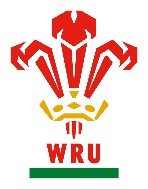 Player Directions – Citing ComplaintPlease ensure that all documentation, material and evidence that you wish to rely upon to support the player’s case/position are attached to this form and sent to the WRU Disciplinary Department within the next SEVEN (7) days. Email: disciplinarydept@wru.walesWhether he/she is the Player named in the citing complaintYes No If No, please state the correct playerPlayer Name: If No, please state the correct playerPlayer Name: whether he/she accepts that the citing complaint is a true and accurate account of  the incident that resulted in the citing;Yes Yes Yes No Whether he/she accepts that he committed an act or acts of Foul Play as set out in  the citing complaint; Yes Yes Yes No Whether the Player accepts that/those acts would have warranted a red card Yes Yes Yes No If he/she does not accept that the citing complaint did not warrant a red card and  what evidence he/she will rely on to support his position. Please provide further details: Please provide further details: Please provide further details: Please provide further details: Please provide further details: Does the Player wish to attend a Hearing before the WRU Disciplinary Panel?Yes Yes Yes No If yes above, please state who will be in attendance and in what capacityName(s)Name(s)Name(s)Capacity (i.e. witness, representative)Attendee 1:Attendee 2:Attendee 3: